Lesson Plan Passport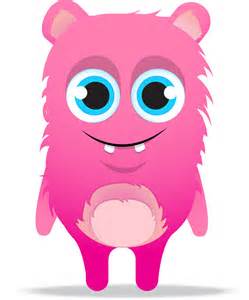 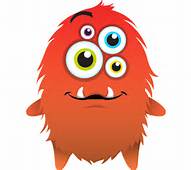 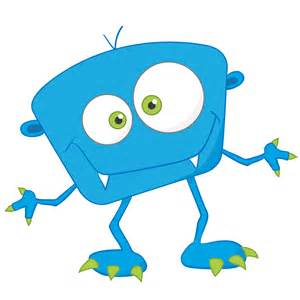 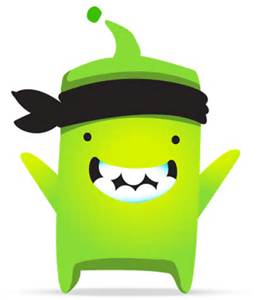 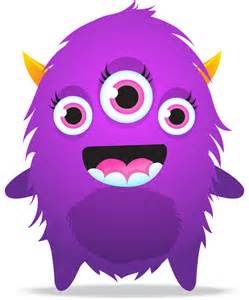 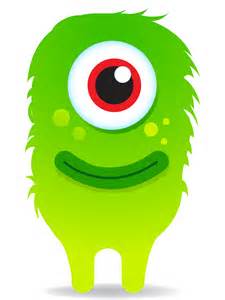 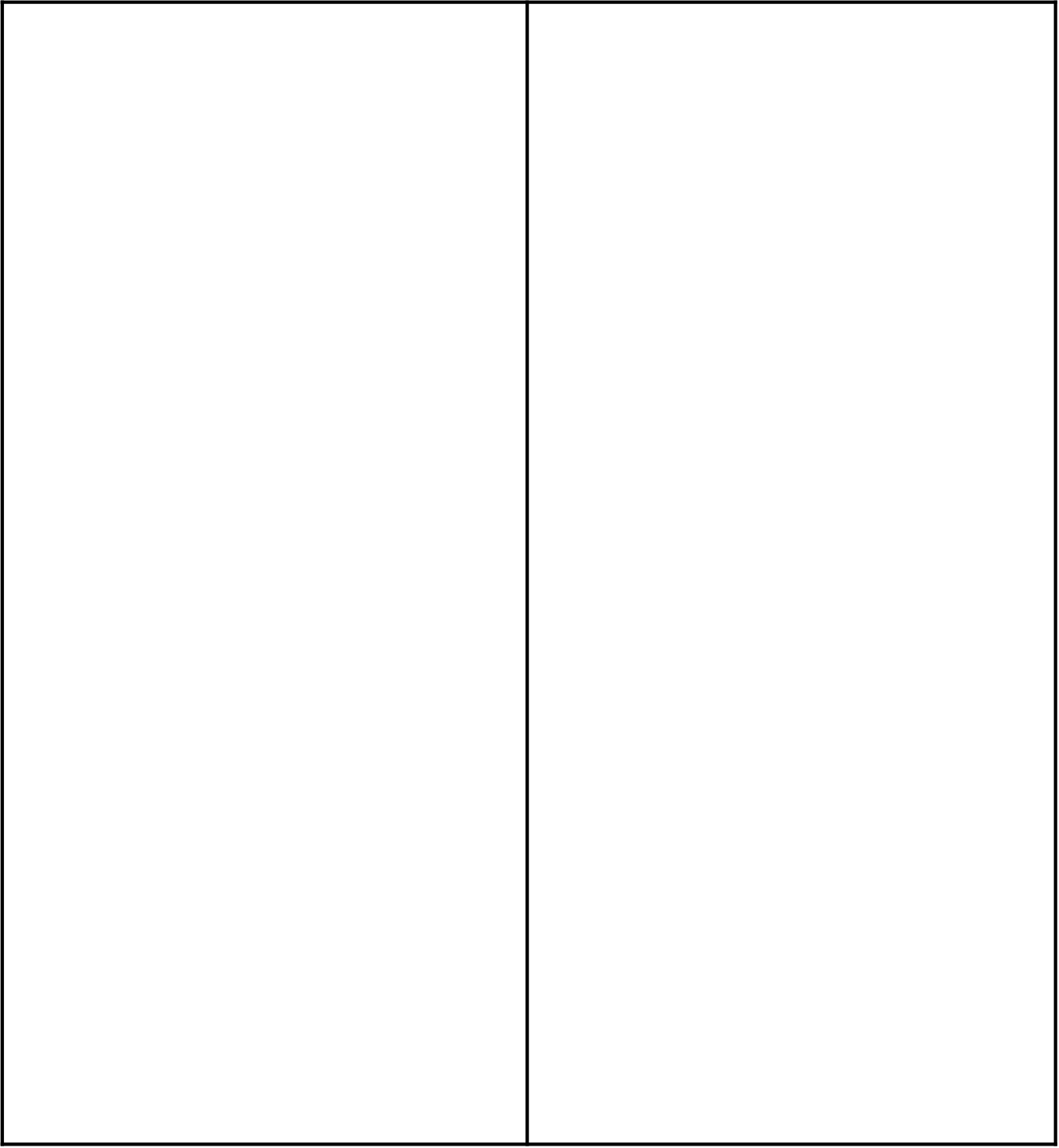 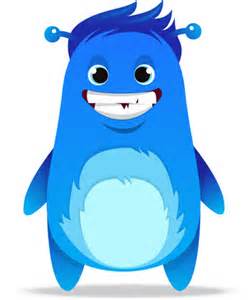 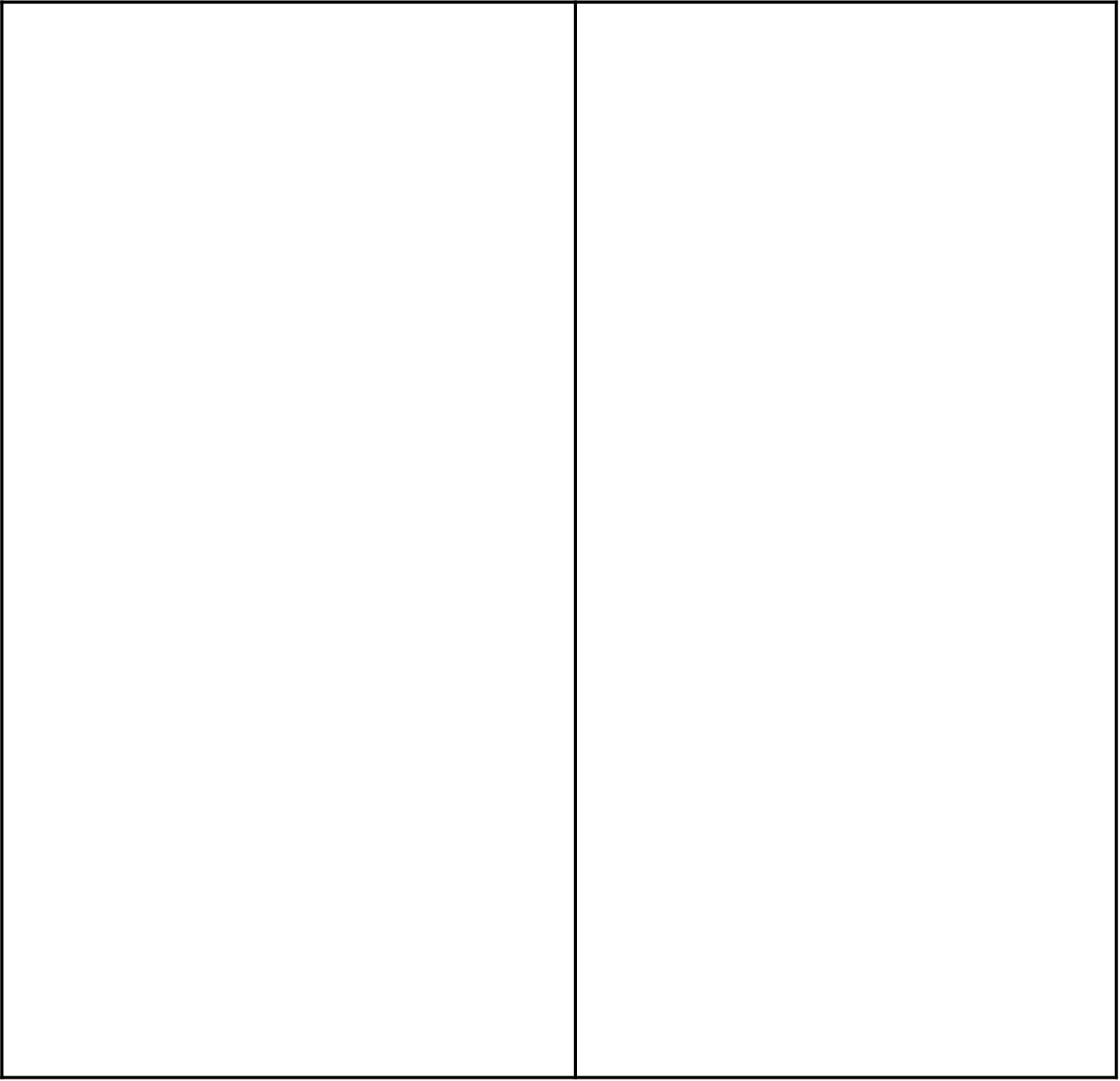 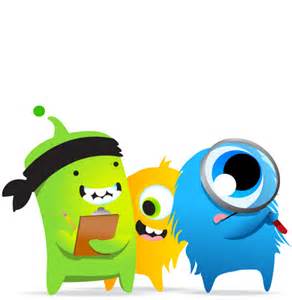 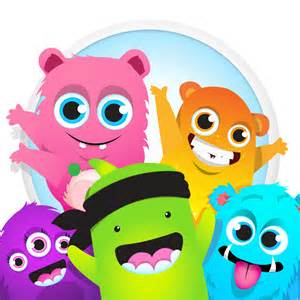 